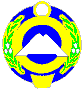 РОССИЙСКАЯ ФЕДЕРАЦИЯКАРАЧАЕВО-ЧЕРКЕССКАЯ РЕСПУБЛИКАМАЛОКАРАЧАЕВСКИЙ МУНИЦИПАЛЬНЫЙ РАЙОНРЕШЕНИЕСОВЕТ ТЕРЕЗИНСКОГО СЕЛЬСКОГО ПОСЕЛЕНИЯ10.03.2022г.                            с. Терезе                                                № 03-3О внесении изменение в решение   совета                                                                                          Терезинского сельского поселения от  30.12.2019г № 11-7 «Об утверждение Положение об оплате труда муниципальных служащих администрации и работников администрации, замещающих должности, не являющиеся должностями муниципальной службы и порядке ее осуществление».                                                                                       В соответствии с федеральным законом от 02.03.2007 №25-ФЗ «О муниципальной службе в Российской Федераций» Законом Карачаево-Черкесской Республики от 15.11.2007 № 75-РЗ  «О некоторых вопросах муниципальной службы» ,Законом в Карачаево-Черкесской Республики от 23.06.2008 №29-РЗ «О Реестре должностей муниципальной службы в Карачаево-Черкесской Республике»,Законом Карачаево-Черкесской Республики от 23.06.2008 № -РЗ «О  муниципальных должностях в Карачаево-Черкесской Республики»,постановлением Правительства Карачаево-Черкесской Республики от 29.08.2018 № 204 «Об установлении норматива формирования расходов на содержание органов местного самоуправления муниципальных образований Карачаево-Черкесской республики» Совет Терезинского сельского поселения .РЕШИЛ:	Внести в решение Совета Терезинского  сельского поселения на 30.12.2019г № 11-7 «Об утверждение Положение об оплате труда муниципальных служащих администрации и работников администрации, замещающих должности ,не являющиеся должностями муниципальной службы и порядке ее осуществление»следующие изменение : 1.1 Размеры должностных окладов лиц ,замещающих муниципальные должности и муниципальных служащих Терезиского сельского поселения изложить в редакции,согласно приложению.  Обнародовать настоящее решение на информационном стенде Совета сельского поселение и разместить  сайте администрации Малокарачаевского муниципального района.3.Настоящее Решение вступает в силу  с 01 апреля 2022 года.Глава Терезинского сельского поселения                    ___________                     М.Б. Байрамкулов                                                                                                          Приложение                                                                                                к решению Совета                                   Терезинского                                                                                                                              сельского поселения                                                                                               от 10.03.2022 №03-3Размерыдолжностных окладов лиц, замещающих муниципальные должности и муниципальных служащих Терезинского сельского поселения Глава Терезинскогосельского поселения                                                         М.Б.Байрамкулов                                                                                            Должностные оклады муниципальных служащих Терезинского сельского поселения Должностные оклады муниципальных служащих Терезинского сельского поселения Высшая группа должностейВысшая группа должностейГлава сельского поселения7615Заместитель главы сельского поселения7252Главная группа должностейГлавная группа должностейНачальник отдела-главный бухгалтер администрации сельского поселения6337Старшая группа должностейСтаршая группа должностейГлавный специалист4360Ведущий специалист4197Младшая группа должностейМладшая группа должностейСпециалист 1 разряда4033Специалист 2 разряда3902Специалист 3 разряда3793